REPUBLIKA SLOVENIJA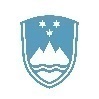 MINISTRSTVO ZA OKOLJE, PODNEBJE IN ENERGIJOINŠPEKTORAT REPUBLIKE SLOVENIJE ZA OKOLJE IN ENERGIJOINŠPEKCIJA ZA OKOLJEOBMOČNA ENOTA CELJEKidričeva ulica 24/b, 3000 Celje			T: 03 425 27 11			E: oe-ce.irsoe@gov.si			www.gov.siŠtevilka: 06182-2637/2023-3 Datum: 27.10.2023Datoteka: Panvita23IEDporočiloPOROČILO O REDNEM INŠPEKCIJSKEM PREGLEDU NAPRAVE, KI LAHKO POVZROČI ONESNAŽEVANJE OKOLJA VEČJEGA OBSEGAZavezanec: Panvita MIR d. d.Naprava / lokacija: Ljutomerska cesta 28A, 9250 Gornja RadgonaDatum pregleda: 17. 10. 2023Okoljevarstveno dovoljenje (OVD) št.: 35407-4/2018-21 z dne 23.12.2020, sprememba  35432-15/2023-2570-4 z dne21.7.2023Usklajenost z OVD:              DAPri zavezanki Panvita MIR d.d.je bil opravljen inšpekcijski pregled v zvezi z vplivi na okolje 2023. Na pregledu so bila pregledana naslednja področja: emisije snovi v zrak, emisije snovi v vode, ravnanje z odpadki, emisije hrupa, skladiščenje nevarnih tekočin in izvajanje ukrepov ob izrednih razmerah. Na pregledu je bila ugotovljeno čezmerno obremenjevanje okolja z emisijami snovi v vode zaradi preseženih vrednosti parametrov usedljive snovi, celotni dušik, amonijev dušik in težkohlapne lipofilne snovi. Izdana je bila ureditvena odločba.Zaključki / naslednje aktivnosti:Naslednji redni inšpekcijski pregled bo opravljen v skladu z delovnim načrtom inšpektorata, izredni po potrebi, kontrolni inšpekcijski pregled pa po preteku roka iz odločbe.